様式第５号(第５条関係)土地区画整理法第76条第1項許可標識土地区画整理法第76条第1項許可標識　センチメートル以上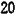 許可年月日　　　　　　年　　　　月　　　　日　　　　　　第　　　　　　号　センチメートル以上許可を受けた者の氏名(名称及び代表者氏名)　センチメートル以上工事施行者の氏名(名称及び代表者氏名)　センチメートル以上工事施行期間　　　　　年　　　月　　　日から　　　　年　　　月　　　日まで　センチメートル以上30センチメートル以上30センチメートル以上